                                                                  8 класс                                       Контакт классного руководителя  8-961-162- 23-47 Понедельник 18 апреля   Понедельник 18 апреля   Понедельник 18 апреля   Понедельник 18 апреля   Понедельник 18 апреля   Понедельник 18 апреля   Предмет    Предмет    Тема урока    Что сделать    Что сделать    Что прислать учителю    письмо  письмо   Правописание гласных и согласных в корне.  Разбор слов по составу.                             Выполнить задания по карточкам.Выполнить задания по карточкам.Стр. 220, упр. 315 чтение   чтение  Внеклассное чтение 9. Чтение статей периодической печати, обсуждение, оценка обсуждаемых событий. Чтение статей в журналах и газетах. Чтение статей в журналах и газетах.Обсудить содержание статей. математика   математика  Задачи на нахождение дроби от числа.Примеры и задачи на нахождение числа по его доле, десятичной дроби.Составление и решение задач на соотношение: скорость-время-расстояниеПостроение геометрических фигур, симметричных данным, относительно оси симметрии 1. с. 194 № 570 – рассмотреть разные способы решения задачи2. Выполнить задания1. с. 194 № 570 – рассмотреть разные способы решения задачи2. Выполнить заданияс. 194 № 570 только прочитатьс. 197 № 577 (1) 1-ая строчка  в таблицес. 210 № 614 (2) биология   биология  Итоговое занятие. Грызуны, зайцеобразные, хищники, ластоногие, китообразные, парнокопытные, непарнокопытные и приматы, их признаки. Ознакомиться с материалом на стр.146-148, 151-153, 159-164, 176-180, 181-182, 186-188, 190-192.Ответить на вопрос: “Что объединяет этих животных”? Ознакомиться с материалом на стр.146-148, 151-153, 159-164, 176-180, 181-182, 186-188, 190-192.Ответить на вопрос: “Что объединяет этих животных”?Фотоотчет Физкультминутка https://www.youtube.com/watch?v=hQo87AgB7oE Физкультминутка https://www.youtube.com/watch?v=hQo87AgB7oE Физкультминутка https://www.youtube.com/watch?v=hQo87AgB7oE Физкультминутка https://www.youtube.com/watch?v=hQo87AgB7oE Физкультминутка https://www.youtube.com/watch?v=hQo87AgB7oE Физкультминутка https://www.youtube.com/watch?v=hQo87AgB7oE Вторник19 апреля   Вторник19 апреля   Вторник19 апреля   Вторник19 апреля   Вторник19 апреля   Вторник19 апреля   Предмет    Тема урока    Тема урока    Тема урока    Что сделать    Что прислать учителю     письмо  Правописание безударных окончаний существительных и прилагательных.Правописание безударных окончаний существительных и прилагательных.Правописание безударных окончаний существительных и прилагательных.Выполнить задания по карточкам. Стр. 221 упр.317 (правило) чтение  Ю. Нагибин. О писателе. «Зимний дуб». Характеристика героя по поступкамЮ. Нагибин. О писателе. «Зимний дуб». Характеристика героя по поступкамЮ. Нагибин. О писателе. «Зимний дуб». Характеристика героя по поступкамОзнакомление с биографией.Читать “Зимний дуб” Дать характеристику героя. математика  Контрольная работа №9 “Повторение материала, изученного в 8 классе”.Контрольная работа №9 “Повторение материала, изученного в 8 классе”.Контрольная работа №9 “Повторение материала, изученного в 8 классе”.1. Выполнить заданияс. 202 № 4, № 7 (в 1 столбике 3-й пример)с. 178 № 523 (4-ая строчка в таблице)  физкультура  Тема урока: “Способы плавания”Тема урока: “Способы плавания”Тема урока: “Способы плавания”Посмотреть и запомнить основные способы плавания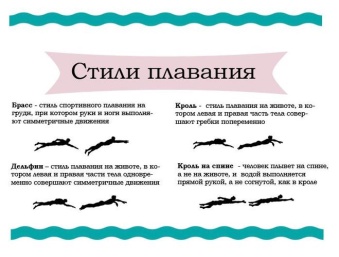    Перечислить спортивные способы плавания.Физкультминутка  https://www.youtube.com/watch?v=mH5AMd5xs-Y Физкультминутка  https://www.youtube.com/watch?v=mH5AMd5xs-Y Физкультминутка  https://www.youtube.com/watch?v=mH5AMd5xs-Y Физкультминутка  https://www.youtube.com/watch?v=mH5AMd5xs-Y Физкультминутка  https://www.youtube.com/watch?v=mH5AMd5xs-Y Физкультминутка  https://www.youtube.com/watch?v=mH5AMd5xs-Y Среда 20 апреля   Среда 20 апреля   Среда 20 апреля   Среда 20 апреля   Среда 20 апреля   Среда 20 апреля   Среда 20 апреля   Среда 20 апреля   Предмет    Предмет    Тема урока    Тема урока    Тема урока    Тема урока    Что сделать    Что прислать учителю     География   География  Население, культура и быт народов ЕвразииНаселение, культура и быт народов ЕвразииНаселение, культура и быт народов ЕвразииНаселение, культура и быт народов ЕвразииИзучив материал и опираясь на собственные источники информации,   назвать 10 наиболее развитых в экономическом плане государств Евразии.Фотоотчет СБО   СБО  Департаменты. Полиция. Ответственность несовершеннолетних.Департаменты. Полиция. Ответственность несовершеннолетних.Департаменты. Полиция. Ответственность несовершеннолетних.Департаменты. Полиция. Ответственность несовершеннолетних.Изучить материал, выполнить задания.Ответы на вопросы 4,5 история   история  Единая Россия конца 15 - начала 18 века. Великие преобразования страны в период 19 века. 19 век - век развития науки и культуры. Обобщающее повторение.Единая Россия конца 15 - начала 18 века. Великие преобразования страны в период 19 века. 19 век - век развития науки и культуры. Обобщающее повторение.Единая Россия конца 15 - начала 18 века. Великие преобразования страны в период 19 века. 19 век - век развития науки и культуры. Обобщающее повторение.Единая Россия конца 15 - начала 18 века. Великие преобразования страны в период 19 века. 19 век - век развития науки и культуры. Обобщающее повторение. Чтение, ознакомление с темой. Ответить на вопросы. обществознание   обществознание  Гражданство РФ. Конституционные принципы гражданства. Права и обязанности граждан РФ.Гражданство РФ. Конституционные принципы гражданства. Права и обязанности граждан РФ.Гражданство РФ. Конституционные принципы гражданства. Права и обязанности граждан РФ.Гражданство РФ. Конституционные принципы гражданства. Права и обязанности граждан РФ.Ознакомление с темой. В тетрадях записать основные права и обязанности граждан РФ.Физкультминутка  https://www.youtube.com/watch?v=FFFe3TlIMXg Физкультминутка  https://www.youtube.com/watch?v=FFFe3TlIMXg Физкультминутка  https://www.youtube.com/watch?v=FFFe3TlIMXg Физкультминутка  https://www.youtube.com/watch?v=FFFe3TlIMXg Физкультминутка  https://www.youtube.com/watch?v=FFFe3TlIMXg Физкультминутка  https://www.youtube.com/watch?v=FFFe3TlIMXg Физкультминутка  https://www.youtube.com/watch?v=FFFe3TlIMXg Физкультминутка  https://www.youtube.com/watch?v=FFFe3TlIMXg Четверг 21 апреля   Четверг 21 апреля   Четверг 21 апреля   Четверг 21 апреля   Четверг 21 апреля   Четверг 21 апреля   Четверг 21 апреля   Четверг 21 апреля   Предмет    Тема урока    Тема урока    Тема урока    Тема урока    Что сделать    Что сделать    Что прислать учителю     ПТО /дев/ ПТО /юноши/ Обработка накладных карманов.Обработка накладных карманов.Обработка накладных карманов.Обработка накладных карманов.Изучить материалы презентации. Ответить на вопросы тестового задания.Изучить материалы презентации. Ответить на вопросы тестового задания. фотоотчет письмо  Правописание безударных личных окончаний глаголов 1 спряжения.                                         Правописание безударных личных окончаний глаголов 2 спряжения.Правописание безударных личных окончаний глаголов 1 спряжения.                                         Правописание безударных личных окончаний глаголов 2 спряжения.Правописание безударных личных окончаний глаголов 1 спряжения.                                         Правописание безударных личных окончаний глаголов 2 спряжения.Правописание безударных личных окончаний глаголов 1 спряжения.                                         Правописание безударных личных окончаний глаголов 2 спряжения.Выполнить задания по карточкам.Выполнить задания по карточкам.Стр. 225, упр.321 Физкультура  Тема урока: “Техника безопасности на открытом водоёме”Тема урока: “Техника безопасности на открытом водоёме”Тема урока: “Техника безопасности на открытом водоёме”Тема урока: “Техника безопасности на открытом водоёме”Посмотреть и запомнить технику безопасности.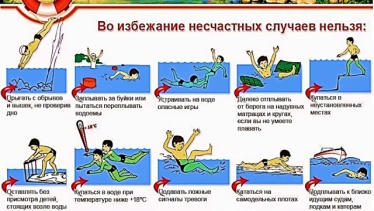 Посмотреть и запомнить технику безопасности. математика  Составление и решение задач на соотношение:  цена-количество-стоимость.Решение задач на движение Составление и решение задач на соотношение:  цена-количество-стоимость.Решение задач на движение Составление и решение задач на соотношение:  цена-количество-стоимость.Решение задач на движение Составление и решение задач на соотношение:  цена-количество-стоимость.Решение задач на движение 1. Выполнить задания 1. Выполнить задания с. 197 № 577 (2) 1-ая строчка в таблицес. 199 № 586 (1) решить одним способомФизкультминутка  Физкультминутка  Физкультминутка  Физкультминутка  Физкультминутка  Физкультминутка  Физкультминутка  Физкультминутка  Пятница 22 апреля   Пятница 22 апреля   Пятница 22 апреля   Пятница 22 апреля   Пятница 22 апреля   Пятница 22 апреля   Пятница 22 апреля   Пятница 22 апреля   Предмет    Предмет    Предмет    Тема урока    Что сделать    Что сделать    Что сделать    Что прислать учителю     математика   математика   математика  Решение задач на пропорциональное деление.Построение геометрических фигур, симметричных данным, относительно центра симметрии . 1. Выполнить задания 1. Выполнить задания 1. Выполнить задания с. 199 № 587 (3) с. 210 № 614 (4) ПТО   /дев/ ПТО /юноши/  ПТО   /дев/ ПТО /юноши/  ПТО   /дев/ ПТО /юноши/ Способы обработки нижнего среза.Изучить материалы инструкционной карты по теме “Обработка нижнего среза” .В тетради записать виды обработки нижнего среза.Изучить материалы инструкционной карты по теме “Обработка нижнего среза” .В тетради записать виды обработки нижнего среза.Изучить материалы инструкционной карты по теме “Обработка нижнего среза” .В тетради записать виды обработки нижнего среза.фотоотчет письмо   письмо   письмо  Простые и сложные предложения. Запятая в простых и сложных предложениях. Выполнить задания по карточкам. Выполнить задания по карточкам. Выполнить задания по карточкам.Стр. 229, упр. 327 чтение   чтение   чтение  Ю.     Нагибин «Зимний дуб». Главная мысль рассказаЧтение рассказа.Чтение рассказа.Чтение рассказа.Передать главную мысль рассказа.Физкультминутка    https://www.youtube.com/watch?v=FFFe3TlIMXgФизкультминутка    https://www.youtube.com/watch?v=FFFe3TlIMXgФизкультминутка    https://www.youtube.com/watch?v=FFFe3TlIMXgФизкультминутка    https://www.youtube.com/watch?v=FFFe3TlIMXgФизкультминутка    https://www.youtube.com/watch?v=FFFe3TlIMXgФизкультминутка    https://www.youtube.com/watch?v=FFFe3TlIMXgФизкультминутка    https://www.youtube.com/watch?v=FFFe3TlIMXgФизкультминутка    https://www.youtube.com/watch?v=FFFe3TlIMXg